Startkort                                                                     Mål: Adresse < 30 sek.  Bevissthet og respirasjon < 60 sek.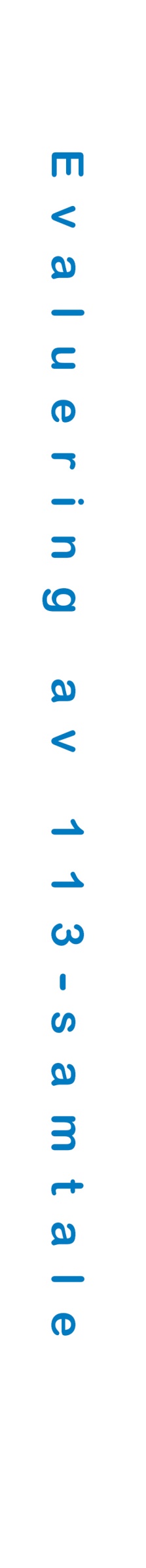 JaDelvisNeiAdresse spurt/avklart?Adresse bekreftet? (se veileder)Telefonnr. spurt eller bekreftet fra oppr.markering?Spurt/avklart: Hva har skjedd/Hva er problemet?Sagt: Jeg skal hjelpe degSpurt: Er pas. våken? / bevissthet avklartSpurt: Puster pas. normalt? / respirasjon avklartOppslag NIMN – utspørringValgt oppslag:Fyll inn i hvite bokser (se veiledning)  / = spurt/avklart                 X = treff                0 = Ikke tilstrekkelig avklartAkuttkriterierHastekriterierVanlige kriterierJaUaktuelt / DelvisNeiRiktig oppslag, hastegrad og kriterienr.?/Sagt: Ambulanse er på vei (hvis aktuelt)/Passende tilleggsspørsmål?/Vurdert sikkerhetsrisiko? (hvis aktuelt)/Avklart om barn på stedet og behov for tiltak?/Instruksjon/rådgivning og responsInstruksjon og/eller rådgivningJaUaktuelt / DelvisNeiInstruksjon/råd gitt hvis mulig?/Alle aktuelle instruksjoner/råd gitt?/Råd gitt i riktig rekkefølge?/Sagt: Ring tilbake ved forverring /ResponsJaUaktuelt / DelvisNeiIverksatt trippel-/tverr-/SAR-varsling hvis behov?/Riktige tiltak for hendelse og hastegrad?/LA vurdert og ev. varslet?/Rød kjernejournal sjekket?/Lokale prosedyrer og retningslinjer fulgt?/Kommunikasjon Ja/NormDelvisNei/Under normHøflig og omsorgsfull (empatisk)Strukturert informasjonsinnhentingBruker closed-loop kommunikasjon (se veileder)AMIS dokumentasjon relevant og forståeligEvaluering/refleksjonForbedringspotensiale?Kommentar:Kommentar: